BEKENDMAKING Principiële beslissing tot wijziging van de straatnaam Kerkweg (ter hoogte van de n° 21, 23 en 25) en Breugelweg in Groot-BijgaardenOnderwerp: Principiële beslissing tot wijziging van de straatnaam Kerkweg (ter hoogte van de n° 21, 23 en 25) en Breugelweg in Groot-Bijgaarden in MelkstaldreefDatum start openbaar onderzoek:30.01.2023Inzage dossier: Tot en met 28.02.2023 (enkel op afspraak) bij het .Bezwaren of opmerkingen:Schriftelijk richten aan: Team Burgerzaken, de Heetveldelaan 4, 1700 Dilbeek of via e-mail naar burgerzaken@dilbeek.be Sinds de fusie van de gemeenten zijn er in Groot-Dilbeek een aantal dubbele straatnamen. Dit is verwarrend voor bv. de postbedeling, maar houdt ook risico's in wanneer hulpdiensten niet onmiddellijk naar het juiste adres rijden. 
 
Op 22 juli 2019 heeft het college van burgemeester en schepenen de lijst van te wijzigen straatnamen goedgekeurd. Er werd ook principieel beslist om geen gemeentelijke tegemoetkoming te voorzien voor eventuele kosten die de straatnaamwijziging voor bewoners met zich meebrengt. Op 17 mei 2021 heeft het college van burgemeester en schepenen kennisgenomen van het plan van aanpak inzake dubbele straatnamen. De gemeenteraadscommissie werd op 8 juni 2021 ingelicht omtrent voormeld plan van aanpak.  

In fase 1 is de Oudstrijdersstraat in Schepdaal gewijzigd naar de Pajottenstraat met ingang van 16 mei 2022.   Op 29 december 2022 heeft het college van burgemeester en schepenen kennisgenomen van de 2de fase van het project.In de huidige tweede fase worden de volgende straten gewijzigd van naam: Potaardestraat in Sint-Martens-Bodegem, Kapelleveld in Sint-Ulriks-Kapelle, Kwaadbunderweg in Sint-Ulriks-Kapelle, Kerkweg in Groot-Bijgaarden, Breugelweg in Groot-Bijgaarden, Rozenlaan in Groot-Bijgaarden, Stationsstraat in Groot-Bijgaarden, Kerkstraat in Sint-Ulriks-Kapelle en het Gemeenteplein in Groot-Bijgaarden.​Nieuwe straatnaam voor de Kerkweg (ter hoogte van nrs 21, 23 en 25) en Breugelweg in Groot-Bijgaarden.   ​Gelet op de ligging zal de Breugelweg een nieuwe straatnaam krijgen die gelijk is aan de nieuwe straatnaam voor de Kerkweg (ter hoogte van nrs 21, 23 en 25). Het gedeelte Kerkweg ter hoogte van het nummer 27 krijgt een andere straatnaam dan Kerkweg ter hoogte van nrs 21, 23 en 25 omdat dit gedeelte niet aansluit op de Kerkweg ter hoogte van nrs 21, 23 en 25.  Er werden verschillende initiatieven genomen om de bewoners/eigenaars van de Kerkweg nrs 21, 23 en 25 en de Breugelweg in te lichten over de administratieve gevolgen van de straatnaamwijziging en te betrekken bij de keuze van een nieuwe straatnaam.   In samenspraak tussen bewoners/eigenaars en cultuurraad werd ‘Melkstaldreef’ voorgesteld.  Melckstal is het oude toponiem voor de plaats op het einde van de Breugelweg.   De huisnummers zullen ook worden gewijzigd.    Omdat dit het enige voorstel is, werd dit niet onderworpen aan de online poll.   De gemeenteraad keurde principieel op 24 januari 2023 deze straatnaam goed.Eventuele opmerkingen en bezwaren aangaande deze straatnaam dienen schriftelijk bij het gemeentebestuur te worden ingediend. Dit is mogelijk vanaf 30.01.2023 t.e.m. 28.02.2023 De opmerkingen en bezwaren kunnen worden ingediend op volgende wijze:Per e-mail: burgerzaken@dilbeek.be Per aangetekende brief: Team Burgerzaken, de Heetveldelaan 4, 1700 Dilbeek Na dit openbaar onderzoek zal de definitieve goedkeuring van de straatnaam aan de gemeenteraad kunnen worden voorgelegd.Sinds de fusie van de gemeenten zijn er in Groot-Dilbeek een aantal dubbele straatnamen. Dit is verwarrend voor bv. de postbedeling, maar houdt ook risico's in wanneer hulpdiensten niet onmiddellijk naar het juiste adres rijden. 
 
Op 22 juli 2019 heeft het college van burgemeester en schepenen de lijst van te wijzigen straatnamen goedgekeurd. Er werd ook principieel beslist om geen gemeentelijke tegemoetkoming te voorzien voor eventuele kosten die de straatnaamwijziging voor bewoners met zich meebrengt. Op 17 mei 2021 heeft het college van burgemeester en schepenen kennisgenomen van het plan van aanpak inzake dubbele straatnamen. De gemeenteraadscommissie werd op 8 juni 2021 ingelicht omtrent voormeld plan van aanpak.  

In fase 1 is de Oudstrijdersstraat in Schepdaal gewijzigd naar de Pajottenstraat met ingang van 16 mei 2022.   Op 29 december 2022 heeft het college van burgemeester en schepenen kennisgenomen van de 2de fase van het project.In de huidige tweede fase worden de volgende straten gewijzigd van naam: Potaardestraat in Sint-Martens-Bodegem, Kapelleveld in Sint-Ulriks-Kapelle, Kwaadbunderweg in Sint-Ulriks-Kapelle, Kerkweg in Groot-Bijgaarden, Breugelweg in Groot-Bijgaarden, Rozenlaan in Groot-Bijgaarden, Stationsstraat in Groot-Bijgaarden, Kerkstraat in Sint-Ulriks-Kapelle en het Gemeenteplein in Groot-Bijgaarden.​Nieuwe straatnaam voor de Kerkweg (ter hoogte van nrs 21, 23 en 25) en Breugelweg in Groot-Bijgaarden.   ​Gelet op de ligging zal de Breugelweg een nieuwe straatnaam krijgen die gelijk is aan de nieuwe straatnaam voor de Kerkweg (ter hoogte van nrs 21, 23 en 25). Het gedeelte Kerkweg ter hoogte van het nummer 27 krijgt een andere straatnaam dan Kerkweg ter hoogte van nrs 21, 23 en 25 omdat dit gedeelte niet aansluit op de Kerkweg ter hoogte van nrs 21, 23 en 25.  Er werden verschillende initiatieven genomen om de bewoners/eigenaars van de Kerkweg nrs 21, 23 en 25 en de Breugelweg in te lichten over de administratieve gevolgen van de straatnaamwijziging en te betrekken bij de keuze van een nieuwe straatnaam.   In samenspraak tussen bewoners/eigenaars en cultuurraad werd ‘Melkstaldreef’ voorgesteld.  Melckstal is het oude toponiem voor de plaats op het einde van de Breugelweg.   De huisnummers zullen ook worden gewijzigd.    Omdat dit het enige voorstel is, werd dit niet onderworpen aan de online poll.   De gemeenteraad keurde principieel op 24 januari 2023 deze straatnaam goed.Eventuele opmerkingen en bezwaren aangaande deze straatnaam dienen schriftelijk bij het gemeentebestuur te worden ingediend. Dit is mogelijk vanaf 30.01.2023 t.e.m. 28.02.2023 De opmerkingen en bezwaren kunnen worden ingediend op volgende wijze:Per e-mail: burgerzaken@dilbeek.be Per aangetekende brief: Team Burgerzaken, de Heetveldelaan 4, 1700 Dilbeek Na dit openbaar onderzoek zal de definitieve goedkeuring van de straatnaam aan de gemeenteraad kunnen worden voorgelegd.In opdracht: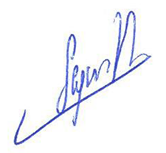 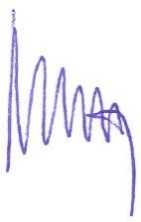 Marianne Vanden Houtealgemeen directeurWilfried Segersburgemeester